Projet catapult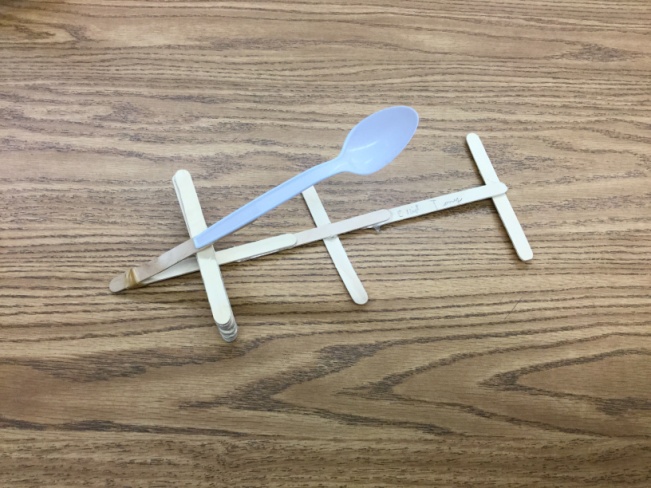 Tony RoyElliot GagnéQuestion 1 : quelle catapulte envoi le plus loin?Question2 : quel envoi le plus haut?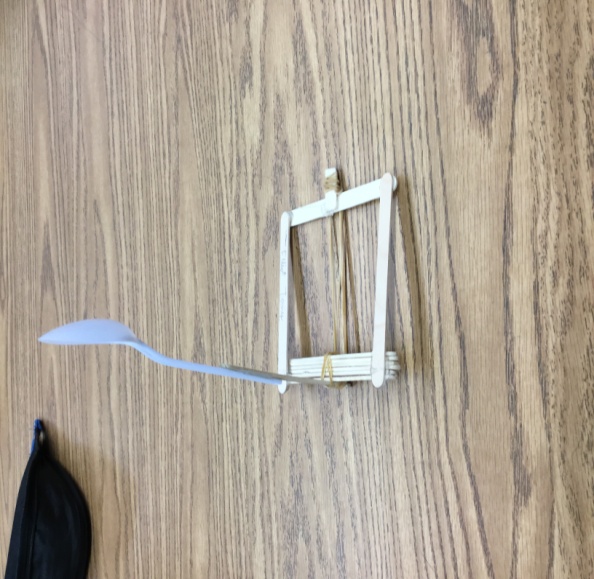 A-t-on atteint le dôme?A-t-on survolé le mur? A-t-on atteint la tour?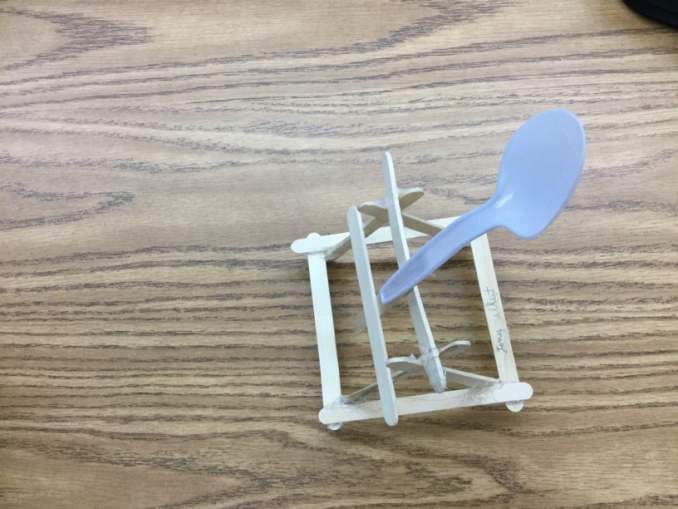 